Task 1  Valve closingFree backflow speed: The outlet pressure will be near atmospheric.When the valve is closing, this implies de-acceleration of the fluid:  a) When the shutdown has just begunOnce the shutdown has just begun, speed and friction losses will be about as before, but the speed de-accelerates: a = 1.11 m/s2.Pressure change due to the de-acceleration: Press upstream of shut-off valve: b) Just before the valve is closedDe-acceleration as before, but the speed will now be small and the friction therefore negligible. Pressure difference due to height difference and de-acceleration: . Pressure upstream at shut-off valve: c) Pressure change while closing the valveTransient equation (7), compressibility neglected: Speed ​​Reduction: Thus, during the shutdown, the speed changes: The script calculates pressure change from the equation above, plotted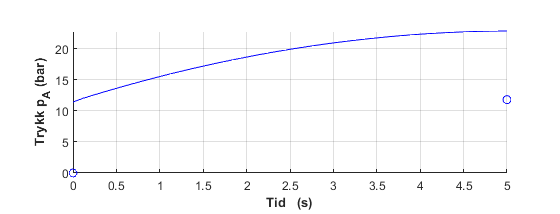 Scriptclfcleardisp('---------------------Øving 3---------------')% gitte datapB=2e5;d=0.2;rho=1000;vis=1e-3;g=9.81;eps=0.046/1000;h=100;L=1000;gx=g*h/L;disp('   ')Q=15000/86400; %   Fri strømning tilbake -vi=Q/(pi*d^2/4);delt=5;a=-vi/delt;f=0.015;           % initiell friksjonsfaktorn=50;t=linspace(0,5,n);i=1;v(i)=vi; pA(i)=pB+(rho*(gx-a)-0.5*f*rho/d*v(i)^2)*L;for i=2:n    v(i)=vi+a*t(i);    Re=rho*v(i)*d/vis;af=-1.8*log10((eps/3.7/d)^1.11+6.9/Re);f=1/af^2;    pA(i)=pB+(rho*(gx-a)-0.5*f*rho/d*v(i)^2)*L;endpA1=0;pAn=pB+rho*g*h;subplot(2,1,1)hold onplot(t,pA*1e-5,'b')plot(t(1),pA1*1e-5,'bo')plot(t(n),pAn*1e-5,'bo')hold offgridxlabel('\bfTid   (s)')ylabel('\bfTrykk p_A (bar)')subplot(2,1,2)plot(t,v)gridxlabel('\bfTid   (s)')ylabel('\bfFart (m/s)')Task 2 a) One, or 2-phase flowProducing gas/oil ratio: 250 Gas solubility predicted : Rs = 212  (script attached)Rt> Rs  All gas cannot be dissolved in oil, the flow consists of oil and free gasb) DensitiesGas phase: Liquid phase: Mixture average: c) Superficial velocitiesCross-sectional area:   Total : vm = vsg + vsl = 3.16m / sd) Gradient(About 70 % of static water gradient)Script:  ( in addition z-factor script given in compendium)% Exercise 2.2  clear% Gitt  p=307e5; % downhole pressure   T=90+273; % temperaturegg=0.7;go=0.84;%       p0=1.01e5; % reference pressure    T0=273+15;  % reference temperature% gass     Mg=gg*28.97;    rhg0=p0*Mg/(8314*T0);    [ z ] = zfakgg( p,T,gg,0.8 );    rhg=p*Mg/(z*8314*T)    Bg  = rhg0/rhg ; %  Olje     Rs= 0.0059*gg*(10^(2.14/go))*(10^(-0.00198*T))*(0.797e-5*p +1.4)^1.205  Bo =  0.9759 +  0.952e-3*((gg/go)^0.5*Rs+0.401*T-103.)^1.2rho=(1000*go+rhg0*Rs)/Bo;% flowd=0.1;qo=1194/86400;Rt=250;A=pi*d^2/4;Qo=qo*Bo;Qg=qo*(Rt-Rs)*Bg;vsg=Qg/Avso=Qo/Avm=vsg+vsorhm=(rhg*vsg+rho*vso)/vm% pressure gradientg=9.81;L=2500;D=3000;fm=0.02;gx=g*D/L;dpdx=rhm*gx+0.5*fm*rhm/d*vm^2